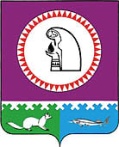 Об определении гарантирующейорганизации в сфере водоснабжения иводоотведения на территориисельского поселения Карымкары
       В соответствии с Федеральным законом от 07.12.2011 № 416-ФЗ «О водоснабжении и водоотведении», на основании статьи 14 Федерального закона от 06.10.2003 № 131-ФЗ «Об общих принципах организации местного самоуправления в Российской Федерации», с целью организации надлежащего и бесперебойного централизованного водоснабжения и водоотведения на территории сельского поселения Карымкары:                                            
1. Наделить статусом гарантирующей организации в сфере централизованного  водоснабжения и водоотведения  сельского поселения Карымкары муниципальное предприятие жилищно-коммунального хозяйства муниципального образования сельское поселение Карымкары.2. Определить зоной деятельности гарантирующей организации территорию сельского поселения Карымкары.3. Гарантирующей организации муниципальное предприятие жилищно-коммунального хозяйства муниципального образования сельское поселение обеспечить:3.1. Эксплуатацию централизованной системы водоснабжения и водоотведения на территории сельского поселения Карымкары в соответствии с требованиями действующего законодательства РФ, существующими нормами и правилами.3.2. Холодное водоснабжение и водоотведение в случае, если объекты капитального строительства абонентов присоединены в установленном порядке к централизованной системе водоснабжения и (или) водоотведения в пределах зоны деятельности гарантирующей организации.3.3. Заключение с организациями, осуществляющими эксплуатацию объектов централизованной системе водоснабжения и  водоотведения, договоры, необходимые для обеспечения надёжного и бесперебойного водоснабжения и  водоотведения в соответствии с требованиями действующего законодательства РФ.3.4. Эксплуатацию бесхозяйных объектов централизованных систем  водоснабжения и (или) водоотведения, в том числе водопроводных и канализационных сетей на территории сельского поселения Карымкары в случае их выявления.4.  Постановление опубликовать в газете «Октябрьские вести».5.  Постановление вступает в силу с момента его официального опубликования.6.  Контроль за исполнением постановления возложить на заместителя главы администрации сельского поселения Карымкары Л.А.Баклыкову Глава 
сельского поселения Карымкары                                                             М.А.КлимовСогласовано:Заместитель главы администрациисельского поселения Карымкары                                                                Л.А. БаклыковаГлавный специалист по общим  и юридическим вопросамадминистрации сельского поселения Карымкары                                     Н.А.ФарносоваОзнакомлены:_________________________ В.А.НовопашинПодготовил: Л.А.Баклыкова тел.: 2-33-26Разослать:МП ЖКХ МО сельское поселение Карымкары – 1 экз.АДМИНИСТРАЦИЯ СЕЛЬСКОГО ПОСЕЛЕНИЯ КАРЫМКАРЫОктябрьского районаХанты-Мансийского автономного округа - ЮгрыПОСТАНОВЛЕНИЕАДМИНИСТРАЦИЯ СЕЛЬСКОГО ПОСЕЛЕНИЯ КАРЫМКАРЫОктябрьского районаХанты-Мансийского автономного округа - ЮгрыПОСТАНОВЛЕНИЕАДМИНИСТРАЦИЯ СЕЛЬСКОГО ПОСЕЛЕНИЯ КАРЫМКАРЫОктябрьского районаХанты-Мансийского автономного округа - ЮгрыПОСТАНОВЛЕНИЕАДМИНИСТРАЦИЯ СЕЛЬСКОГО ПОСЕЛЕНИЯ КАРЫМКАРЫОктябрьского районаХанты-Мансийского автономного округа - ЮгрыПОСТАНОВЛЕНИЕАДМИНИСТРАЦИЯ СЕЛЬСКОГО ПОСЕЛЕНИЯ КАРЫМКАРЫОктябрьского районаХанты-Мансийского автономного округа - ЮгрыПОСТАНОВЛЕНИЕАДМИНИСТРАЦИЯ СЕЛЬСКОГО ПОСЕЛЕНИЯ КАРЫМКАРЫОктябрьского районаХанты-Мансийского автономного округа - ЮгрыПОСТАНОВЛЕНИЕАДМИНИСТРАЦИЯ СЕЛЬСКОГО ПОСЕЛЕНИЯ КАРЫМКАРЫОктябрьского районаХанты-Мансийского автономного округа - ЮгрыПОСТАНОВЛЕНИЕАДМИНИСТРАЦИЯ СЕЛЬСКОГО ПОСЕЛЕНИЯ КАРЫМКАРЫОктябрьского районаХанты-Мансийского автономного округа - ЮгрыПОСТАНОВЛЕНИЕАДМИНИСТРАЦИЯ СЕЛЬСКОГО ПОСЕЛЕНИЯ КАРЫМКАРЫОктябрьского районаХанты-Мансийского автономного округа - ЮгрыПОСТАНОВЛЕНИЕАДМИНИСТРАЦИЯ СЕЛЬСКОГО ПОСЕЛЕНИЯ КАРЫМКАРЫОктябрьского районаХанты-Мансийского автономного округа - ЮгрыПОСТАНОВЛЕНИЕАДМИНИСТРАЦИЯ СЕЛЬСКОГО ПОСЕЛЕНИЯ КАРЫМКАРЫОктябрьского районаХанты-Мансийского автономного округа - ЮгрыПОСТАНОВЛЕНИЕ«09»сентября2015г.№111-п111-пп. Карымкарып. Карымкарып. Карымкарып. Карымкарып. Карымкарып. Карымкарып. Карымкарып. Карымкарып. Карымкарып. Карымкарып. Карымкары